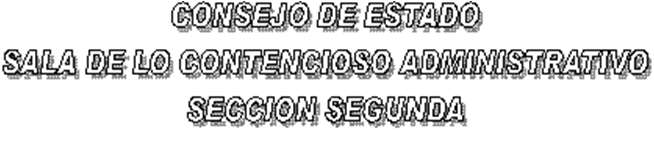 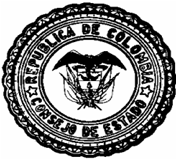 EN SESIÓN CONVOCADA PARA EL DÍA  NUEVE (09) DE JULIO DE DOS  MIL  TRECE (2013) A LAS OCHO DE LA MAÑANA (08:00 A. M.), LA SUBSECCIÓN “A” DE LA SECCIÓN SEGUNDA DEL CONSEJO DE ESTADO, SOMETERÁ A DISCUSIÓN LOS SIGUIENTES PROYECTOS  CONSTITUCIONALES:SUBSECCIÓN  "A"DR. GUSTAVO EDUARDO GÓMEZ ARANGURENFALLOSAC -13-00124		ACCIÓN DE TUTELA  		 LUIS FERNANDO POLANIA PEÑA		(F. DE V. JUL.-09-13)          	AC -13-00261		ACCIÓN DE TUTELA  		 BÁRBARA ROZO DE RUBIO Y OTRO		(F. DE V. JUL.-09-13)          	AC -13-01074		ACCIÓN DE TUTELA  		 FILEMÓN ANTONIO CALVO RIOS		(F. DE V. JUL.-09-13)          	DR. ALFONSO VARGAS RINCÓNFALLOSAC -13-01224		ACCIÓN DE TUTELA  		 GLORIA STELLA GONZÁLEZ MORA                                (F. DE V. JUL.-22-13)		(F. DE V. JUL.-09-13)          EL PRESENTE AVISO SE FIJA HOY, NUEVE (09) DE JULIO DE DOS  MIL TRECE (2013),	                               EL PRESIDENTE,			LUIS RAFAEL VERGARA QUINTERO	    EL SECRETARIO, 		                                                           WILLIAM MORENO MORENO